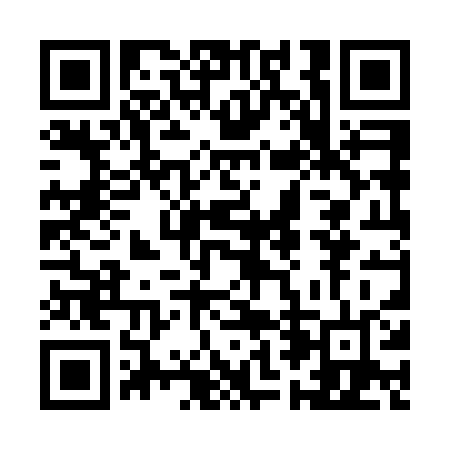 Prayer times for Buctouche-Sud, New Brunswick, CanadaWed 1 May 2024 - Fri 31 May 2024High Latitude Method: Angle Based RulePrayer Calculation Method: Islamic Society of North AmericaAsar Calculation Method: HanafiPrayer times provided by https://www.salahtimes.comDateDayFajrSunriseDhuhrAsrMaghribIsha1Wed4:256:041:166:188:2910:072Thu4:236:021:166:198:3010:093Fri4:216:011:166:198:3110:114Sat4:195:591:166:208:3310:135Sun4:175:581:156:218:3410:156Mon4:155:561:156:228:3510:177Tue4:135:551:156:238:3710:198Wed4:115:531:156:238:3810:219Thu4:095:521:156:248:3910:2310Fri4:075:511:156:258:4010:2511Sat4:055:491:156:268:4210:2712Sun4:035:481:156:268:4310:2813Mon4:015:471:156:278:4410:3014Tue3:595:461:156:288:4510:3215Wed3:575:451:156:288:4610:3416Thu3:555:431:156:298:4810:3617Fri3:545:421:156:308:4910:3818Sat3:525:411:156:318:5010:4019Sun3:505:401:156:318:5110:4220Mon3:485:391:156:328:5210:4421Tue3:475:381:156:338:5310:4522Wed3:455:371:166:338:5510:4723Thu3:435:361:166:348:5610:4924Fri3:425:351:166:358:5710:5125Sat3:405:341:166:358:5810:5226Sun3:395:341:166:368:5910:5427Mon3:375:331:166:369:0010:5628Tue3:365:321:166:379:0110:5729Wed3:345:311:166:389:0210:5930Thu3:335:311:166:389:0311:0131Fri3:325:301:176:399:0411:02